REGULAMIN  GMINNEGO  KONKURSU  PIOSENKI  PATRIOTYCZNEJ 
 DLA  DZIECI  I MŁODZIEŻY  - ONLINE Brusy  2020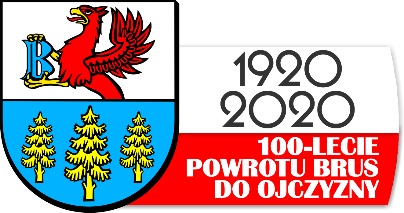  Postanowienia ogólne:Patronat honorowy nad konkursem pełni Burmistrz Brus.Organizatorem konkursu jest Centrum Kultury i Biblioteki  im. Jana Karnowskiego w Brusach.Celem konkursu jest popularyzowanie pieśni i piosenek o tematyce patriotycznej wśród dzieci i młodzieży. Koordynatorem konkursu jest p. Renata Goebel- mail: ckb.instruktorzy@brusy.pl, 
tel. 52 396 93 34Zasady uczestnictwa: 1. Gminny Konkurs Piosenki Patriotycznej skierowany jest do dzieci i młodzieży ze szkół podstawowych i ponadpodstawowych oraz placówek kulturalnych z gminy Brusy. 2.  Każdy uczestnik konkursu zgłasza 1 utwór -  pieśń lub piosenkę o tematyce patriotycznej. Za utwór patriotyczny uznaje się pieśń lub piosenkę, z której tekstu emanuje umiłowanie ojczyzny; piosenkę kształtującą poczucie tożsamości i przynależności narodowej; piosenkę upamiętniającą ważne wydarzenia z dziejów Polski lub postać historyczną, piosenkę powszechnie uznaną za patriotyczną. 3. Uczestnicy konkursu będą oceniani w poszczególnych kategoriach:	- przedszkola - szkoły podstawowe klasy I – III  	- szkoły podstawowe klasy IV – VI               - szkoły podstawowe klasy VII - VIII  	 - szkoły ponadpodstawowe     i w dwóch kategoriach wykonawczych:            - soliści            - zespoły (nie mogą przekraczać 10 osób; liczba instrumentalistów nie podlega ograniczeniu)4. Uczestnik może wykonywać piosenki akompaniując samemu, korzystając z pomocy akompaniatora lub nagrania audio (zapis na CD). 5. Każdy uczestnik może brać udział tylko w jednym podmiocie muzycznym ( jeżeli uczestnik wystąpi w zespole to nie może wystąpić jeszcze raz jako solista). 6. Uczestników obowiązuje pamięciowe opanowanie utworu muzycznego. Czas nagrania nie może przekraczać 3 min. W ramach możliwości prosimy zadbać o dobrą słyszalność nagrania. Zgłoszenie udziału:Zgłoszenie udziału w Konkursie powinno zawierać:1. Plik video z nagraną prezentacją konkursową. 2. Czytelnie wypełnioną i podpisaną kartę uczestnika oraz zgodę rodzica/opiekuna prawnego.Plik z nagraniem można: - wgrać na dysk Google: https://drive.google.com/drive/folders/1mf7crhe1cvwGPrWkJSO-n2iMG6JpEPR6?usp=sharing lub- przesłać nagranie za pomocą serwisu WeTransfer.com na adres ckb.instruktorzy@brusy.pl- przesłać w formie linku na Youtube, - dostarczyć osobiście na pendrive do Chaty Kaszubskiej w Brusach - Jagliach (w godzinach od 8.00 - 16.00)Podpisaną kartę zgłoszenia oraz zgodę rodzica/opiekuna prawnego należy przesłać na adres ckb.instruktorzy@brusy.pl wraz z nazwą pliku.3. Zgłoszenia należy przesłać do 30 października 2020 r. Warunkiem udziału w konkursie jest potwierdzenie przez Organizatora przyjętego nagrania wraz z kartą uczestnika i zgodą rodzica/opiekuna prawnego. W przypadku braku potwierdzenia przez Organizatora w ciągu dwóch dni roboczych, prosimy o kontakt telefoniczny.Oceny i nagrody:Jury powołane przez Organizatorów oceniać będzie dobór repertuaru do wieku uczestnika i tematyki konkursu, interpretację utworu oraz ogólny wyraz artystyczny prezentacji. Laureaci Konkursu oraz osoby wyróżnione w każdej kategorii wiekowej otrzymają dyplomy i nagrody rzeczowe. 
O formie i terminie uroczystego wręczenia nagród Organizatorzy poinformują przedstawicieli instytucji kierujących telefonicznie lub e-mailem. Wyniki konkursu, nagrodzone i wyróżnione prezentacje zostaną opublikowane na stronie internetowej, profilu Facebook oraz na kanale YouTube Urzędu Miejskiego w Brusach. Postanowienia końcowe:Zgłoszenie do konkursu jest równoznaczne z akceptacją warunków zapisanych w regulaminie. Organizator zastrzega sobie prawo do wprowadzania zmian w regulaminie. Zapytania dotyczące konkursu można kierować na adres e-mailowy ckb.instruktorzy@brusy.pl lub telefonicznie pod numerem 52 396 93 34                                                Zapraszamy do udziału! 